Klasa: IVT: Po jakich spółgłoskach piszemy „rz”?Proszę się nauczyć wiersza na pamięć  - J. Kulmowa pt. „Marzenia” – czas do   5 maja b.r.Praca z podręcznikiem – str.134.Zad. 1/134Z ilustracji zamieszczonej w podręczniku wypisz jak najwięcej wyrazów z „rz”Np. przyjaciele, brzoskwinie, przerwa, drzemać, trzymać, grzebień itd.Zapisz w zeszycie tabelkę dotyczącą pisowni wyrazów z „rz” (tabelka z wykrzyknikiem)Zad. 2/ 134 w zeszycieZad. 3/135 w zeszycie. (Jeżeli nie macie słownika ortograficznego w domu to sprawdźcie w innym źródle informacji np. w internecie)Zad.4 w zeszycieZad. 5 Ułóż litery od największej do najmniejszej i zapisz powstałe wyrazy:(zadanie na zdjęciu zamieszczone poniżej)6. Proszę o czytanie komiksu pt. „ Kajko i kokosz. Szkoła latania” (wiem, że niektórzy pewnie już dawno przeczytali ). Będziemy przerabiać tę lekturę 6 maja. Życzę udanych wrażeń – na pewno Wam się spodoba!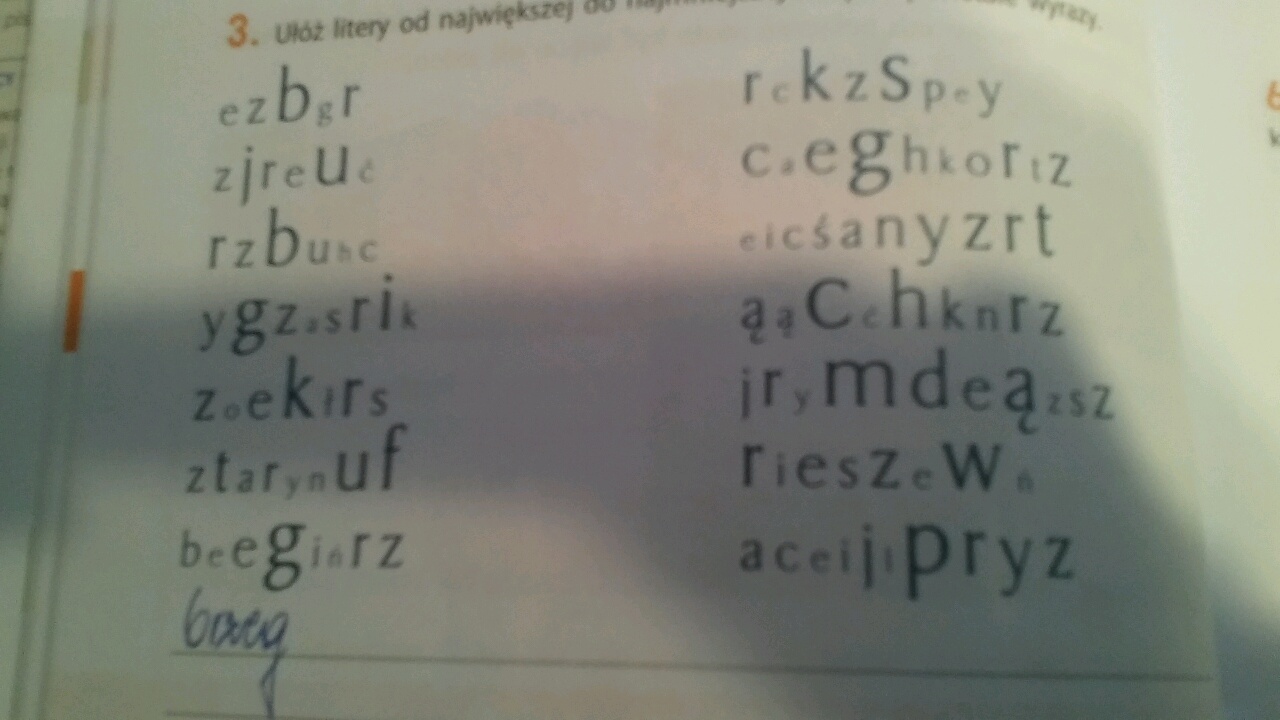 